Part 1. Vocabulary. Part 2. Grammar. 1. Phân biệt khi dùng “here” và “there"Ta dùng "here" chỉ nơi người nói hoặc người viết ở gần sát bên còn "there" chỉ nơi khác hoặc ở xa người nói hoặc người viết.+ Những giới từ nơi chốn thường được sử dụng cho mẫu câu trên là: in (trong), at (ở, tại), on (trên), above (ở phía trên), under (dưới), behind (đằng sau), beside (bên cạnh),...Ex: Where is the ball? Quả bóng ở đâu?It's on the table. Nó ở trên bàn. Ở cấu trúc hỏi phía trên, các em có thể thay “the” bằng tính từ sở hữu (my, your, her, his,...) để hỏi về cái gì thuộc của ai đó ở đâu như sau:Where’s + tính từ sở hừu + danh từ số ít?....của ai đó ở đâu?Ex: Where is my book? Quyển sách của tôi ở đâu? It's on the bed. Nó ở trên giường.2. Còn khi chúng ta muốn hỏi nhiều đồ vật ở vị trí nào (ở đâu), ta thường dùng cấu trúc sau:Where are the + danh từ số nhiều?...ở đâu?Danh từ số nhiều là danh từ chỉ hai người (nhiều người) hay hai vật (nhiều vật) trở lên.- Và để trả lời cho câu hỏi trên, chúng ta sử dụng mẫu câu sau:They’re... + pre (giới từ) + ...Chúng ở....They’re là dạng viết tắt của They are.Ex: Where are the chairs? Những chiếc ghế ở đâu?They are near the table. Chúng ở cạnh (kế bên) bàn. ở cấu trúc hỏi phía trên, các em có thể thay “the” bằng tính từ sở hữu (my, your, her, his,...) để hỏi về cái gì thuộc của ai đó ở đâu như sau:Where are + tính từ sở hữu + danh từ số nhiều?Những cái gì của ai đó ở đâu?Ex: Where are my books? Những quyển sách của tôi ở đâu?They are on the table. Chúng ở trên cái bàn.3. Đổi danh từ số ít sang danh từ số nhiều:a) Danh từ số nhiều = danh từ số ít + sEx: room —> rooms những cái phòng chair —> chairs những cái ghếb) danh từ số nhiều = danh từ số ít + esĐối với các danh từ tận cùng bằng s, ch, sh, ss, z và một số hiếm danh từ tận cùng bằng o.Ex: bus —> buses những chiếc xe buýtwatch —> watches những chiếc đồng hồ đeo tay.Part 3. Practice. Task 1. Odd one out.Task 2. Read and match.Task 3. Look and write. There is one example.Task 4. Look and read. Tick  or cross  the box. There are two examples.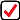 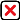 Examples:Task 5. Read and complete. There is one example (0)Tony: Where are my (0) balls, Mum?Tony’s mother: Your balls? Look in your bedroom. They’re (1) _________ the desk.Tony: Thanks, Mum. And do you see my (2) __________ ?Tony’s mother: Yes.Tony: (3)_______ are they, Mum?Tony’s mother: (4) __________there, (5) ____________ the wall.Task 6. Look, read and draw.1. The ball is on the table.2. The bird is on the tree . 3. The clock is on the wall.4. The chair is next the table.5. The pencil is under the table.Task 7.Put the words in correct order:1. is/ coat/ my/ where/ ?/ - on/ wall/ it/ is/ the/.……………………………………………………………………..2. balls/ his/ where/ are/? / - are/ they/ under/ chair/ the/.……………………………………………………………………..3. is/ of/ in/ there/ a/ tree/ house/ my/ front/.……………………………………………………………………..4. is/ fence/ around/ there/ a/ house/ her/.……………………………………………………………………..5. bed/ the/ is/ where/ ?// – is/ in/ it/ bedroom/ the/.……………………………………………………………………..6. is/ gate/ front/ in/ of/ there/ a/ house/ my/.……………………………………………………………………..7. seventy/ grandfather/ is/ years/ my/ old/.……………………………………………………………………..8. a/ is/ living room/ there/ in/ house/ my/.……………………………………………………………………..9. cat/ a/ the/ chair/ is/ behind/ there/.……………………………………………………………………..10. are/ four/ chairs/ near/ table/ the/ there/.……………………………………………………………………..Task 8. Look ,read and answer these questions with “here or there”.Task 9. Choose one word in each blanketThis is (1)........................................ living room. There are many things (2)....................... the room. There are two (3)..................... and one door. There are a sofa, a desk and (4)...................... chairs. There is a lamp (5)......................... the desk and a TV on the cupboard. There are four pictures and fourclocks on the (6)............................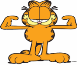 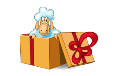 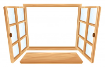 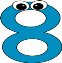 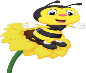 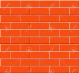 7.How many things are there in the room ?…………….............................................................................8.How many windows are there ?…………….............................................................................9.Where is a lamp ?…………….............................................................................10. Is there a TV on the cupboard?…………….............................................................................11.Are there four clocks on the chair? …………….............................................................................ĐÁP ÁNUNIT 13Task 1.1.b  2.d  3.d   4.d   5.a   6.b   7.dTask 2. 1 - f; 2 - e; 3 - h; 4 - g; 5 - c; 6 - b; 7 - d; 8 – aTask 3.1. chair 2. coat  3. door  4.table  5. ballTask 41.  2.  3.  4.  5. Task 5.  1. near 2. coats 3. Where 4. Over 5. OnTask 6. (vẽ)1.The ball is on the table. ( quả bóng ở trên bàn )2. The bird is on the tree . ( con chim ở trên cây)3. The clock is on the wall.( chiếc đồng hồ ở trên tường )4. The chair is next the table.( chiếc ghế thì bên cạnh chiếc bàn )5. The pencil is under the tableTask 7.( chiếc bút chì thì ở trên bàn )1 - Where is my coat? - It is on the wall.2 - Where is his balls? - They are under the chair.3 - There is a tree in front of my house.4 - There is a fence around the house.5 - Where is the bed? - It is in the bedroom.6 - There is a gate in front of my house.7 - My grandfather is seventy years old.8 - There is a living room in my house.9 - There is a cat behind the chair.10 - There are four chairs near the tableTask 8.1.It's there.                         2.It's here.                         3.It's there.                         4.It's here.                         Task 9.1 - my; 2 - in; 3 - windows; 4 - eight; 5 - on; 6 - wall7.There are many things  in the room.8.There are two  windows.9. A lamp is on the desk.10. Yes, there is. 11.No, there aren’t.EnglishPronunciationVietnameseposter/ˈpəʊstə(r)/tấm áp phíchbed/bed/giườngchair/tʃeə(r)/ghế tựapicture/ˈpɪktʃə(r)/bức họacoat/kəʊt/áo khoácball/bɔːl/quả bóngmap/mæp/tấm bản đồthing/θɪŋ/đồ đạcroom/ruːm/phòngtable/ˈteɪbl/cái bàn (tròn)wall/wɔːl/bức tườngnear/nɪə(r)/gầnunder/ˈʌndə(r)/bên dưới (2 vật sát nhau)behind/bɪˈhaɪnd/phía sauon/ɒn/trên (2 vật sát nhau)above/əˈbʌv/trên (2 vật cách nhau 1 khoảng)in front of/ɪn frʌnt əv/phía trướcbelow/bɪˈləʊ/dưới (2 vật cách nhau 1 khoảng)1.a) bookb) brotherc) pen d) crayon2.a) whereb) howc) how oldd) behin3. a) fatherb) grandfatherc)motherd) teacher4. a) underb) inc) ond) the5. a) myb) hisc) shed) her6. a) bedroomb) bedc) kitchend) bathroom7. a) posterb) picturec) chaird) living room1. Where’s the bed?a. They are on the wall.1.2. What colour is your coat?b. No. But there is a big tree.2.3. How old is your mother?c. They are in your schoolbag.3.4. How old are you?d. I’m fine, thanks.4.5. Where are my books?e. It’s brown.5.6. Is there a pond in front of your house?f. It’s in the bedroom.6.7. How are you?g. I’m nine years old.7.8. Where are his posters?h. She’s thirty eight years old.8.Example:optres → p o s t e r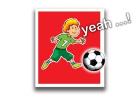 1. irahc → 
 __ __ __ __2. atco→ c __ __ __3. rodo → d __ __ __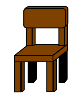 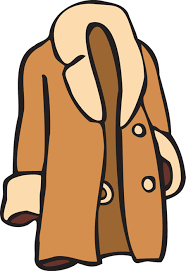 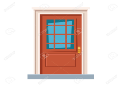 4. labet → t __ __ __ __5. labl → b __ __ __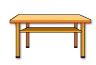 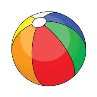 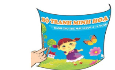 A.  It’s 
 poster.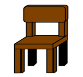 B.  It’s a table.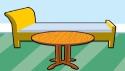 1.  The bed is behind the table.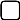 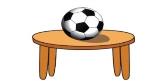 2.  My ball is under the table.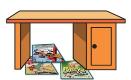 3.  My posters are on the desk.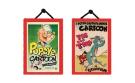 4.  The pictures are on the bed.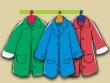 5.  My coats are on the wall.0.Where's the poster?It’s here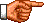 1.Where's the picture?         ………………………………………………..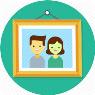 2.Where's the chair ?……………………………………………….3) Where's the coat ?      ………………………………………………..4) Where's the ball ?